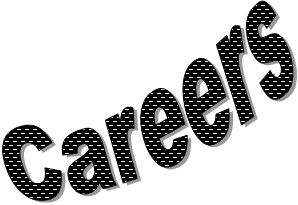 Airbus – ApprenticeshipsIf you are interested in engineering, business or IT please look at the opportunities currently on offer from Airbus.  They are recruiting at various levels now for a September 2019 intake.  Please look at their web site for further details – applications close on 3rd March 2019 https://www.airbusnewtalent.com/pdf/next-steps-apprentices.pdfFree Science Shows On Friday 22nd February Reading College will be hosting two Science shows in association with the Baylab and delivered by the world renowned Royal Institution. Enjoy a FREE show which provides a whistle-stop tour of some of the great scientific discoveries made at the Royal Institution. It introduces interesting science facts through fun, interactive and above all exciting science demonstrations. Get ready to get hands-on with surprising experiments, shocking science facts and the odd explosion. Specifically designed with a broad audience in mind this show is an ideal introduction to science for all the family. For more information please contact: Leah.Bryan@activatelearning.ac.uk  Jacobs - Career Open Evening4th April 2019 – 3.30pm – 7pm Winnersh OfficeStudents, parents and teachers are welcome to come along and find out about what Jacobs do.  They are hoping to have a fun and informative evening, which will provide students, parents and teachers with more details around the apprenticeship and graduate opportunities that they offer and the opportunity to find out about how to arrange work experience at Jacobs. It will also be the perfect event for any students looking for more information about studying STEM subjects or what a career within the engineering industry is like. They will have interactive stands, and presentations on life as graduates and apprentices throughout the evening, plus a number of staff available to talk to students, teachers and parents one-on-one.Free Year 12 Summer SchoolsThe University of Surrey is offering a number of free residential summer schools for the following areas:Arts & Social SciencesHealth Science & PsychologyEngineering & Physical SciencesBio Sciences, Sport & Veterinary ScienceStudents will have the opportunity to work with undergraduates, academic staff, and students from other schools.  The programmes will include lectures, seminars, practical activities, and a variety of fun social events in the evenings.   More information on each available subject can also be found on their website: www.surrey.ac.uk/summer Taster Days at Reading University  The most immediate Taster Days are Maths on the 20th February and Architecture on the 27th February. It is free of charge for students to attend, including a free lunch. Travel bursaries to students who meet the relevant Widening Participation criteria is also available. This is a great opportunity for students to experience their potential degree choice and it provides a good insight into what studying a respective degree would actually be like. In April they have a Pharmacy Taster Day and from the 3-5 July they are running a Food and Nutritional Science Summer School. Food and Nutritional is one of their best rated degrees and graduates have gone on to work for some stellar companies i.e. Marks and Spencer, Mars etc plus some new exciting ones such as Ella’s kitchen.  For more information and to book a place please refer to: www.reading.ac.uk/ready-to-study/visiting-and-open-days/taster-sessions.aspxForensic Insight DaysThis is an opportunity to attend Thames Valley Police HQ and visit various departments within Forensic Investigations.  It consists of just one day, facilitated by the Forensic Trainer, who provides an overview in the morning, and then the tour gives an opportunity to speak to operational staff in areas such as Footwear, Fingerprints, Imaging and Chemical Treatment.  These Insight Days take place three or four times a year for a small group of applicants.  Each applicant needs to submit a copy of their CV and a short covering letter explaining their interest in forensics.  They are then put through a light vetting process, before proceeding. Once past vetting, they’ll be invited to attend HQ at Kidlington for the next available date. The vetting form (available from the Careers Office) needs to be sent to: doron.jensen@thamesvalley.pnn.police.uk Oxford University - Material Science Open Day  20 February 2019This is suitable for Y11 or Y12 students.  Students aged 16 or over can attend unaccompanied. All Open days will include a Materials Science lecture, practical activity and a short tour of their department as well as the opportunity to chat with current staff and students. The Open days are for students interested in physical sciences and who are considering studying Materials Science in the future. Places will only be offered to students studying/intending to study maths and physics at A level or equivalent. A draft programme and an application form along with further details can be found at http://www.materials.ox.ac.uk/admissions/schools/schools-outreach-events.html Part Time JobPlease find attached an advertisement for a part time job with pest UK – anyone interested should please call Scott Hyslop on: 0330 100 28	11Careers within MedicineBaylab, Bayer plc, Green Park, Reading RG2 6AD17 & 18 April 2019The Medical Mavericks (who have been at LHS two years running) will be at Bayer plc in April.  If you have ever wondered about how to find out information concerning the different jobs available in the healthcare sector – apart from being a doctor or surgeon-this event is definitely one that you should attend. They will deliver an exciting day where students have the chance to speak with healthcare professionals from a variety of different backgrounds as well as practising some key medical skills first hand such as stitching, taking blood, generating ECGs and even testing personal coordination skills through a spot of keyhole surgery.10:30am – 2:30pm ages 10 -13 - Wednesday 17 April 201910:30am – 2:30pm ages 14 -18 - Thursday 18 April 2019Interested students should visit the Bayer website to find out more information and to attend must register:www.bayer.co.uk/en/baylabCareers with AnimalsBayer and the Royal Veterinary College are committed to ensuring that the relationship between animals and humans remains positive, to protect animals and benefit people. They want to encourage young people of all ages to consider the many options a career in Science could offer from animals to Science.  They will be putting on a free day where students can find out about all the various jobs there are working with animals- not just veterinary.10:30am – 2:30pm ages 9 -13 – Friday 21 June 201910:30am – 2:30pm ages 14 -18 – Thursday 27 June 2019Medical Careers - ReminderEvery year the Royal Berkshire Hospital runs the ‘Introduction to Medicine’ Careers Day aimed at Year 12 students who are aspiring to enter the medical profession. The 2019 event will take place on Tuesday 16 April. Deadline for application is strictly 27 February 2019.  Application forms are available from the Careers Office. This is hugely popular and very competitive so please do apply early! Year in IndustryThe Year in Industry (YINI) programme offers students the opportunity to gain professional development by working at a reputable company before going to university. They help place students in top UK companies every year, including Shell, Rolls-Royce, EDF, Network Rail and GKN. Typically, the programme lasts for 12 months and is a paid placement. They have placements for students interested in all areas of engineering, science, IT, e-commerce, business, marketing, finance and logisticsRegistrations close on the 31st May 2019 for students seeking placements starting this September 2019, so if there are any Year 13 students seeking STEM, business, marketing, finance, IT roles then please do register as early as possible as they are  placing students now for September start placementswww.etrust.org.uk/the-year-in-industry/apply-nowIt’s free to register and it doesn’t take long to complete the online form.They  do have students who are applying to university registering with them but they will defer if they are successfully placed, but likewise if they change their mind on YINI, they can just withdraw from the scheme.Kind regardsEileen WoollerCareers Leaderewooller@littleheath.org.ukJob Spotlight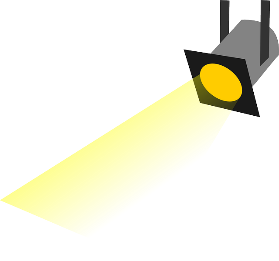 Sound EngineerSarah Laverty  9 January 2019Ellie is a Sound Engineer and works as both an in-house Venue Technician and a Front of House Engineer. She spoke about how she originally wanted to be a classical French horn player, but instead chose to take her music career down a different path. "It is a job with some exceptionally fun aspects to it!"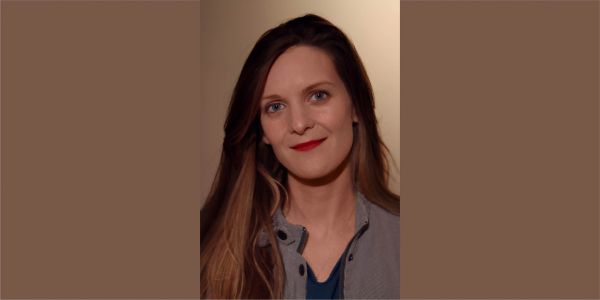 What job do you do?I mix bands. Sometimes I’m working for a specific band on tour, for example with King Krule or Julia Holter. And when I’m not on tour I work for venues (we call this working in-house) where I either look after touring engineers or mix bands which don’t have their own engineer.  As a London resident I work regularly for a few different venues: Heaven nightclub in Charing Cross, Village Underground in Shoreditch and Union Chapel in Islington. How did you get into sound engineering? I went to Trinity Music College to study classical French horn and piano. Here I realised that I did not want to be a classical French horn player but I definitely wanted to work within the music industry. So, I transferred to City University of London where I studied a broader music degree, including modules in sound and recording.  When I finished my studies, my friend Caroline Adcock from City University was already working as a live sound engineer and she needed cover. So I took it! I had a lot to learn. It was not a great gig! Simultaneously I had moved back to London and I had luckily moved in with a studio engineer. He realised I’d been working in live sound and gave me work with some of the bands that he’d been engineering in the studio. One thing led to another and before I knew it I was working most nights in Camden in small venues such as The Camden Barfly (Now the Camden Assembly), The Purple Turtle and The Enterprise.  I kept taking opportunities presented to me and eventually I was asked to go on tour with a Brasilian artist called Cibelle. This was not just as a front of house engineer, I was also asked to tour manage and drive. It was full on, quite stressful at points and a lot of work. But I learnt a lot from it and there were also some fun aspects to it like getting to tour France and Poland. What qualifications do you have?  On paper, I have a BMus (Hons) degree in music, some teaching qualifications, grade 8 piano/French horn, grade 6 orchestral percussion. I also have some Pro Tools qualifications from a SSR course in post-production. However, more importantly, I feel that my qualifying aspects are a willingness to learn, to apply myself, a confidence to accept new challenges and from that a tonne of experience. I honestly believe that you can learn a lot from the situations that you put yourself in.  Although courses are definitely beneficial that nothing beats practical experience and personal reading/research. Especially when you are running a practical job. What’s the best thing about your job?The best thing about my job is that I love travelling and I love variety. I love being put in unusual and sometimes challenging situations that mean that you have to alter your thinking and solve different problems on a day to day basis.  I love listening to, and getting to work with, different music styles and learning how to approach mixing a band dependant on their needs. It is a job with some exceptionally fun aspects to it! What’s the worst thing about your job?The worst thing about this job are the hours. Being a live sound engineer requires a lot of commitment from you. If you are on tour you don’t obviously get to go home to your own bed every night like you would at home and you are away from family and friends. In London, whilst working in venues the hours can also be long. A 12-hour day is not an unusual standard. Smaller venues do not always schedule breaks for engineers, so there are problems with regulations.  However we have started the London Union of Venue Technicians which is a branch of the trade union BECTU. We hope to fully address some of these issues within venues in the near future. For those interested in this please visit our Facebook page***********************************************************